                                                  Утверждаю 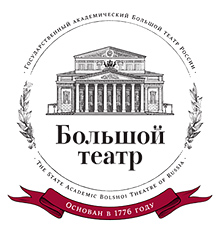                                        директор ГКОУ СО «Ивдельская ВШ»                                         ___________ Н.Г. Алексеева                                        «___» ___________ 2021 г.Положение о дистанционной викторине «245-летие со дня основания Большого театра»Общие положения.Положение о дистанционной викторине «245-летие со дня основания Большого театра» (далее – викторина), среди обучающихся областных вечерних общеобразовательных учреждений (далее – образовательных учреждений) при исправительных учреждениях ГУФСИН России по Свердловской области определяет её цели, порядок её организации, подведения итогов, поощрения победителей.Викторина проводится в целях:воспитания в молодом поколении чувства гордости за свою страну;повышения интереса у обучающихся к углубленному изучению истории своей страны;создание условий для реализации интеллектуального потенциала учащихся;стимулирование профессионального роста педагогов.Организатором олимпиады выступает оргкомитет при государственном казённом общеобразовательном учреждении Свердловской области «Ивдельская вечерняя школа» (далее – Оргкомитет, «Ивдельская ВШ»), который осуществляет организацию и техническую работу по проведению олимпиады, решение других организационных вопросов.Участники.К участию в викторине допускаются обучающиеся любого класса вечерних школ при исправительных учреждениях ГУФСИН России по Свердловской области.Участие в викторине индивидуальное, но не более 7 человек от школы.Организация викторины и порядок участия. Для организации и проведения викторины создается Оргкомитет. В состав Оргкомитета входят:Алексеева Н.Г. – директор школы;Дорогина Я.Н. – и. о. заместителя директора по УВР;Шульц А.А. – учитель истории и обществознания.Оргкомитет отвечает за:разработку данного Положения;определение условий проведения викторины (отбор материала, сроки проведения, правила проведения, критерии оценок);прием заявок на участие в викторине;разработку заданий;разработку критериев для оценивания выполненных заданий;обеспечение гласности проведения викторины;проверку присланных работ участников викторины;подведение итогов викторины и подготовку протокола результатов викторины.Участники викторины определяются путем подачи организованной заявки образовательным учреждением не позднее 16 марта 2021 года.Для участия в викторине необходимо представить заявку по прилагаемой форме (приложение №1) на электронную почту Оргкомитета: vsoch12@mail.ruНа основании заявки в образовательное учреждение в день проведения викторины 22 марта 2021 года с 09.00 до 10.00 часов будут направлены электронные тесты и инструкция по проведению викторины.Время проведения викторины образовательное учреждение определяет самостоятельно.Результаты тестов каждого участника в отсканированном виде и по прилагаемой форме направляются на электронную почту Оргкомитета не позднее 18.00 часов 23 марта 2021 года (форма бланка ответа будет выслана с инструкцией и материалами для проведения).Итоги викторины будут подведены не позднее 30 марта 2021 года и утверждены приказом ГКОУ СО «Ивдельская ВШ».Победители викторины награждаются грамотами, участники – сертификатами. По итогам викторины определяются: победитель – 1 место, призеры 2-3 места. Победителем викторины считается участник, набравший наибольшее количество правильных ответов (баллов). Если количество правильных ответов совпадёт у нескольких участников, победителями становятся несколько участников. Последующие места присуждаются по убыванию результатов. Рассылка наградных материалов будет произведена в электронном виде после проведения и оглашения общих итогов викторины.   Прочие условия.В случае получения результатов, указывающих на отсутствие самостоятельной работы участников викторины, организатор оставляет за собой право на проведение дополнительного проверочного теста, а в крайних случаях – на исключение из состава участников образовательного учреждения. 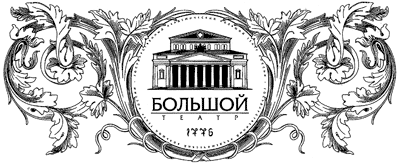 